.Back, Back, Behind Side Cross, Side Together Cross, Side Behind 1/4, Side Together CrossSide, Behind, 1/4, 1/4, Sailor 1/4 R, Step Lock Step & Lock Step, Step R to R side dragging LPivot 1/2, 1/4, Back Rock, Side, Back Rock, Side, Back, Back, Behind, Side, FwdPivot 1/4 Cross, 1/4, 1/4, Cross Rock/Replace & Cross, Side, Behind, SideCross Rock/Replace & Cross, Side, Behind,1/4, 1/2 Sweep, Behind & Step, Lock &Rock/Replace, 1/2, Point, 1/4 & 1/4 & 1/4, ¼ Cross, Cross, Rock/ReplaceThere are 3 Restarts in this dance*R* Restart 1 will be during Wall 2, Restart on Count 40**R** Tag/Restart 2 will be during Wall 4, On Count 26&, Just add the following***R*** Tag/Restart 3 will be during Wall 5, On Count 32, Just add the followingSandy Kerrigan - 0412 723 326 - www.kerrigan.com.auTravis Taylor  - 0435 810 914 - www.travvyt.wix.com/danceOne Step Ahead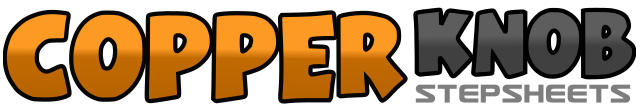 .......Count:48Wall:2Level:Intermediate.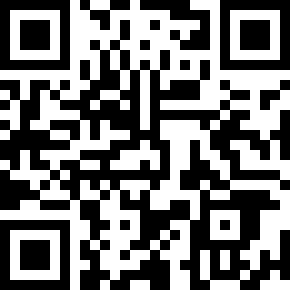 Choreographer:Sandy Kerrigan (AUS) & Travis Taylor (AUS) - May 2014Sandy Kerrigan (AUS) & Travis Taylor (AUS) - May 2014Sandy Kerrigan (AUS) & Travis Taylor (AUS) - May 2014Sandy Kerrigan (AUS) & Travis Taylor (AUS) - May 2014Sandy Kerrigan (AUS) & Travis Taylor (AUS) - May 2014.Music:Teach Me How to Be Loved - Rebecca Ferguson : (Album: Heaven)Teach Me How to Be Loved - Rebecca Ferguson : (Album: Heaven)Teach Me How to Be Loved - Rebecca Ferguson : (Album: Heaven)Teach Me How to Be Loved - Rebecca Ferguson : (Album: Heaven)Teach Me How to Be Loved - Rebecca Ferguson : (Album: Heaven)........1-2Step back on R sweeping L around, Step back on L sweeping R around3&4Step R behind L, Step L to L side, Cross R over L&5&Step L to L side, Step R together, Cross L over R6&7Step R to R side, Step L behind R, 1/4 R Step R fwd&8&1/4 R Step L to L side, Step R together, Cross L over R2&3Step L behind R, 1/4 R Step R fwd, 1/4 R Step L to L side (12:00)4&5Step R behind L, 1/4 R Step L together, Step R forward (3:00)6&7&8&Step L fwd, Lock R behind L, Step L fwd, Step R fwd, Lock L behind R, Step Fwd R1&2Step L fwd, Pivot 1/2 R weight on R, 1/4 R Step L to L side (12:00)3&4&Rock back on R (3), Replace weight L (&), Step R to R side (4), Rock back on L (&)5&Replace/Cross R over L, Step L to L side,6-7Step R back sweeping L around, Step back L sweeping R around8&1Step R behind L, Step L to L, Step fwd R2&3**T/R** Step L fwd, Pivot ¼ turn R weight on R, Cross L over R4&51/4 L Step R back, 1/4 L Step L to L side, Cross Rock R over L6&7&Replace weight on L, Step R to R side, Cross L over R, Step R to R side8Step L behind R ***T/R***,&1Step R to R side, Cross Rock L over R2&3&Replace weight on R, Step L to L side, Cross R over L, Step L to L side4&5Step R behind L, 1/4 L Step L fwd, 1/2 L Step R back sweeping L around6&7Step L behind R, Step R to R side, Step forward on L 45 dragging R behind L8&Lock R behind L, Step L fwd [*R*]1&2&Rock R fwd, Replace weight L, 1/2 R Step R fwd, Touch L to L side3&4(Run Around 3/4 L) 1/4 L Step Fwd L, 1/4 L Step R around, 1/4 L Cross R over L&51/4 L Ball Cross R-L (Bring Ball of R to R side, Cross L over R (6:00)6-7Cross Walk R over L, and L over R8&Rock R fwd, Replace weight on L2&3Step L fwd, Pivot 1/2 R taking weight on R, Step L fwd4&Rock R fwd, Replace weight on L8&1Step L behind R, 1/4 R Step R fwd, Step L fwd Dragging up to R waiting for music